Registration formInformation	Registration & symposium fee	Symposium attendance (enter date and fee according to selected type of registration and payment date)Provisional title of manuscript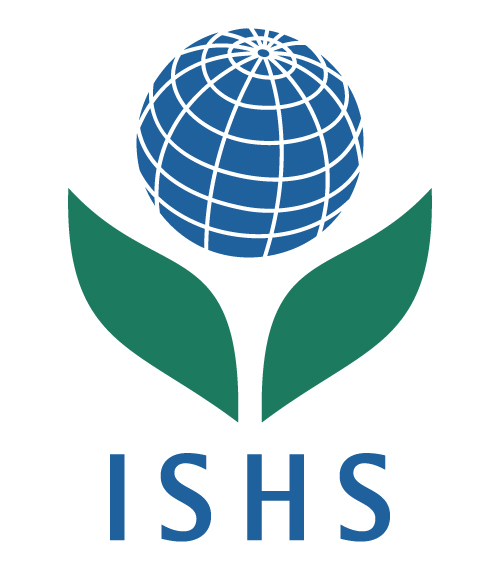 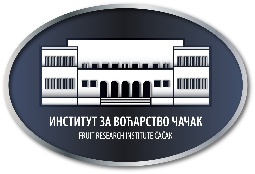 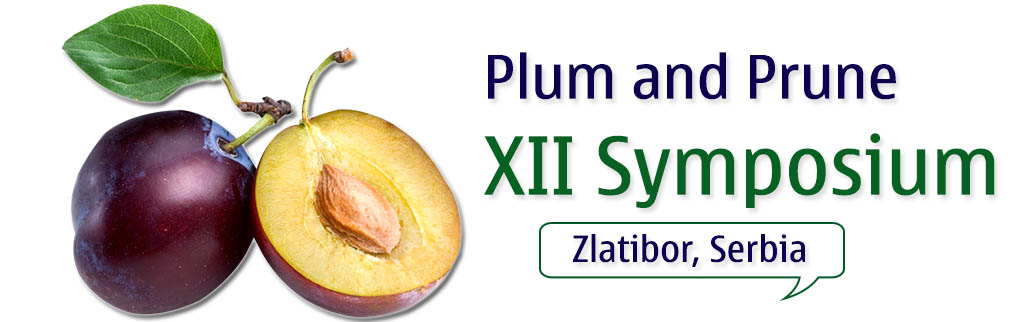 Full Name:LastFirstM.I.Address:InstitutionStreetCityZIP CodeStatePhone:Email:From:SEPTo:SEPEarly registration (payment before June 1, 2021)?YESNOFee:€Physical attendance                       Type of registration and fee (check appropriate box):Online participation Type of registration and fee (check appropriate box):Title: